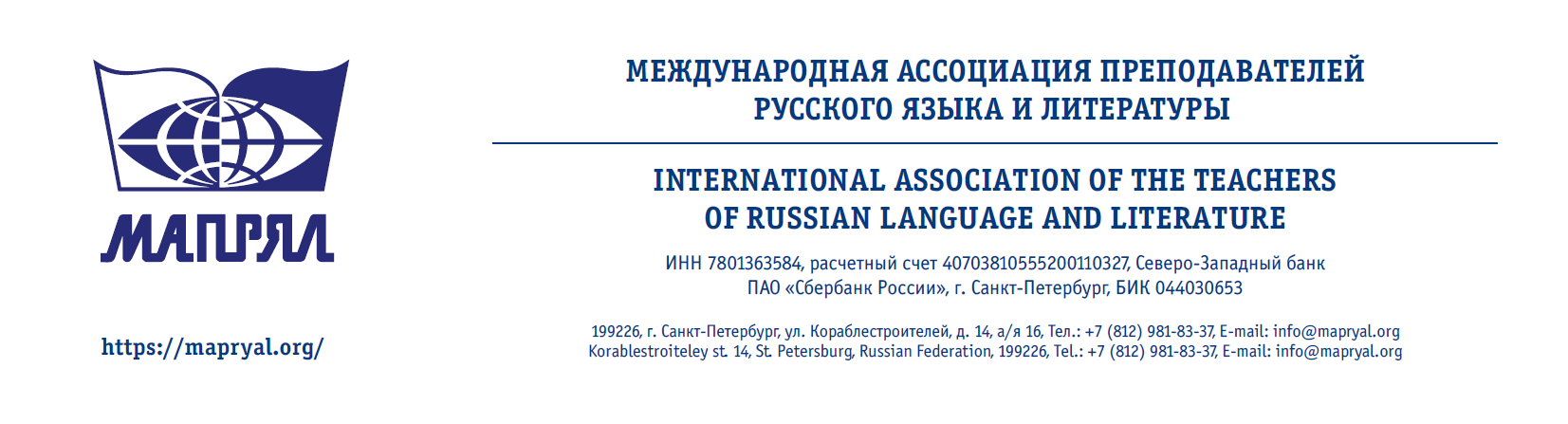 СЧЕТ от  …………………   г.Всего к оплате: пятьдесят долларов США				(в рублях по курсу ЦБ РФ на день оплаты)				(в евро по курсу ЦБ РФ на день оплатыГенеральный секретарь 		                                	Н.В. Брунова Главный бухгалтер					      		Е.М. БезгиноваПлательщик Адрес плательщикаПолучательБанк«МАПРЯЛ», г. Санкт-ПетербургСеверо-Западный банк ПАО «Сбербанк России» г. Санкт-ПетербургБИК 044030653Кор. счет 30101810500000000653Рублевый расчетный счет 40703810555200110327Валютный транзитный счет в долларах США40703840055200210328Валютный транзитный счет в ЕВРО40703978655200210328ОГРН 1047855059163ИНН 7801363584КПП 780101001Юридический адрес: . Санкт-Петербург, Университетская наб., д.11НаименованиеКол-воЦенаСуммаОплата членского взноса в организации за 2*** год150 $50 $НДС не облагается---Итого:150 $50 $